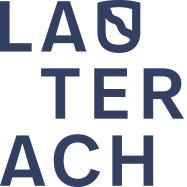 WohnungsbewerbungBitte beachten Sie!Alle Daten ankreuzen bzw. gut leserlich ausfüllen!Unvollständige Bewerbungen können nicht bearbeitet werden.Der Bewerbungsantrag kann nur in der Hauptwohnsitzgemeinde abgegeben werden.WICHTIG!       Die Unterzeichner/innen erklären bzw. nehmen zur KenntnisAlle in dieser Wohnungsbewerbung gemachten Angaben entsprechen der Wahrheit. Nachweislich bewusst falsche Angaben haben den Ausschluss aus der Bewerbung zur Folge. Die geltenden Wohnungsvergaberichtlinien werden zur Kenntnis genommen. Des Weiteren ist eine Aktualisierung der Unterlagen jährlich durchzuführen. Somit sind Änderungen in den hier angegebenen Umständen, wie z.B. Wohnungswechsel, Familienstands-, Einkommensänderungen, etc. sind dem Wohnungsamt unverzüglich vorzulegen. Sollte dies nicht erfolgen wird der Antrag inaktiv gestellt.Liegt die Bewerbung für eine Gemeinde vor, die nicht die Hauptwohnsitzgemeinde ist, ist die persönliche Vorsprache des Antragsstellers bei dieser Gemeinde für die Initiierung des Antragprozesses verpflichtend. Die bereits übermittelten Antragsunterlagen müssen durch die Zustimmung zur Datenübermittlung an diese Gemeinde nicht erneut eingebracht werden.Unterlagen die für die Wohnungsbewerbung vorzulegen sind(nur die zutreffenden Unterlagen mitbringen)Einkommensunterlagen des/der Antragsteller/in und aller weiteren Mitbewohner Jahreslohnzettel Lohn- oder Gehaltszettel Pensionsbescheid Versicherungsdatenauszug Kontoauszüge der letzten drei Monate (Antragssteller und Bewohner) Unfall-, Waisen-, Witwenpensionsbescheid AMS Bezugsbestätigung Bestätigung über die Höhe des Krankengeldes Bestätigung über die Höhe und Dauer des Kinderbetreuungsgeldes Unterhalt (Unterhaltsvereinbarung, Alimentationsvereinbarung, rechtskräftiges Scheidungsurteil) Bestätigung über die tatsächlich laufend gezahlten/erhaltenen Alimente/den Unterhalt	 Bestätigung des Partners - bei Unterhaltszahlungen des Ex-Partners Einkommenssteuerbescheid für Selbständige Bestätigung über die Höhe der Wohnbeihilfe Sozialhilfebescheid Stipendium Sonstiges:……………………………………………………………………………………Wohnungsunterlagen Mietvertrag aktuelle Mietvorschreibung Aufkündigung des Mietvertrages, Räumungstitel, Räumungstermin Gutachten bzw. Nachweis über den schlechten Zustand der Wohnung (Haus) Ärztlicher Nachweis bei gesundheitlichen Problemen, die sich auf die gewünschte Wohnung auswirkenSonstige Unterlagen Studienbestätigung bzw. Ausbildungsnachweis bei Kindern Aufenthaltsbestätigung Mutter-Kind-Pass (zur Bestätigung des Geburtstermins) Besuchsrecht; Beschluss durch zuständiges Bezirksgericht über ein Besuchsrecht (wenn Kind nicht im selbenHaushalt lebt) bzw. wenn außergerichtlich geeinigt eine Bestätigung von beiden Elternteilen Kopie des Behindertenpasses Pflegegeldbestätigung bzw. Nachweis der Pflegestufe Nachweis über die erhöhte Familienbeihilfe (bei Kindern) rechtskräftiger Scheidungsbeschluss und Vergleich (wenn die Scheidung nicht bereits > 5 Jahre zurückliegt) Sachwalterschaftsbeschluss – Vertretungsbeschluss Nachweis über das vorhandene Eigentum - Substandard oder nicht ganzjährig bewohnbar Bescheid Zusicherung Staatsbürgerschaft Reisedokumente: Pass oder Personalausweis (Antragsteller u. Bewohner) Aufenthaltsbestätigung: Visum, Anmeldebescheinigung, Asylbescheid… (Antragsteller u. Bewohner) Versicherungsdatenauszug (Antragstellerund Bewohner ab 15. Jahren)Persönliche Daten Antragsteller:inPersönliche Daten Antragsteller:inPersönliche Daten Antragsteller:inPersönliche Daten Antragsteller:inPersönliche Daten Antragsteller:inFamilien-/NachnameFamilien-/NachnameFamilien-/NachnameVornameVornameVornameVornameName vor 1.EheName vor 1.EheName vor 1.Ehemännlich	weiblich                    diversmännlich	weiblich                    diversGeburtsdatumGeburtsdatumGeburtsdatumGeburtsortGeburtsortStaatsangehörigkeitStaatsangehörigkeitStaatsangehörigkeitStaatsangehörigkeitStaatsangehörigkeitÖsterr. Staatsbürgerschaft Österr. Staatsbürgerschaft Österr. Staatsbürgerschaft Andere Staatsbürgerschaft (bitte angeben) Andere Staatsbürgerschaft (bitte angeben) Österr. Staatsbürgerschaft zugesichert Österr. Staatsbürgerschaft zugesichert Österr. Staatsbürgerschaft zugesichert Andere Staatsbürgerschaft (bitte angeben) Andere Staatsbürgerschaft (bitte angeben) Seit wann in Österreich:Seit wann in Österreich:Seit wann in Österreich:Seit wann in Österreich:Seit wann in Österreich:Aufenthaltsberechtigung bis:					ausgewiesen durch:Aufenthaltsberechtigung bis:					ausgewiesen durch:Aufenthaltsberechtigung bis:					ausgewiesen durch:Aufenthaltsberechtigung bis:					ausgewiesen durch:Aufenthaltsberechtigung bis:					ausgewiesen durch:AdresseAdresseAdresseAdresseAdresseStraßeStraßeStraßeHausnummerTür/TopPLZOrtOrtOrtOrtKommunikationKommunikationKommunikationKommunikationKommunikationE-MailE-MailE-MailTel. MobilTel. MobilTel. PrivatTel. PrivatTel. PrivatTel. ArbeitTel. ArbeitFamilienstatusFamilienstatusFamilienstatusFamilienstatusFamilienstatus ledig ledig ledig getrennt seit __________ getrennt seit __________ verheiratet bzw. eingetragene Partnerschaft verheiratet bzw. eingetragene Partnerschaft verheiratet bzw. eingetragene Partnerschaft Scheidung eingereicht am __________ Scheidung eingereicht am __________ geschieden seit __________ geschieden seit __________ geschieden seit __________ verwitwet verwitwetim Falle einer gesetzlichen Vertretung auszufüllenim Falle einer gesetzlichen Vertretung auszufüllenim Falle einer gesetzlichen Vertretung auszufüllenim Falle einer gesetzlichen Vertretung auszufüllenim Falle einer gesetzlichen Vertretung auszufüllen Gesetzliche Vertretung  	 Erwachsenenvertreter:in Gesetzliche Vertretung  	 Erwachsenenvertreter:in Gesetzliche Vertretung  	 Erwachsenenvertreter:in Gesetzliche Vertretung  	 Erwachsenenvertreter:in Gesetzliche Vertretung  	 Erwachsenenvertreter:inFamilien-/NachnameFamilien-/NachnameFamilien-/NachnameVornameVornameGeb.Datum (bei gesetzlicher Vertretung)Geb.Datum (bei gesetzlicher Vertretung)Geb.Datum (bei gesetzlicher Vertretung)Telefon / E-MailTelefon / E-MailPLZPLZOrtOrtOrtDerzeitige Wohnsituation Derzeitige Wohnsituation  gemeinnützige WohnungNotwohnung der Gemeinde bei den Elternohne eigene Unterkunft(obdachlos, ohne festen Wohnsitz, in Notschlafstelle oder niederschwelligen Einrichtungen, Temporär bei Freunden/Bekannten) private Mietwohnungin (teil)-stationären Einrichtungen(Heime, Wohngemeinschaften, Aufenthalt in Wohnung, bei denen der (Unter-) Mietvertrag an einen Betreuungsvertrag gebunden ist) BetriebswohnungUntermiete Haus- oder Wohnungseigentum WohngemeinschaftDerzeitige WohnungsmerkmaleDerzeitige WohnungsmerkmaleWohnungsgröße1 Zi.		2 Zi.		3 Zi.		4 Zi. und mehrMitbenützung (falls nicht in der Wohnung)WC		Bad/DuscheKücheWohnfläche in m²Betriebskosten (mit Heizkosten)Miete (ohne Betriebskosten)GesamtmieteAnzahl der Personen im gemeinsamen Haushalt: 	_____		Anzahl der Personen im gemeinsamen Haushalt: 	_____		Derzeitige:r Vermieter:inDerzeitige:r Vermieter:inNameTel. FestnetzStraße/Hnr./TopTel. MobilPLZ/OrtE-MailMietvertrag befristet bisMietvertrag vorgelegt:	 Ja	 Neinwird von der Gemeinde ausgefüllt!EinkommenEinkommen Kein Einkommen 
AnmerkungBeschäftigungBeschäftigungBerufstätig	 ja	 neinAusbildungsstelle/Arbeitgeber:inin Ausbildung	 ja	 neinArbeitsplatzgemeindeBerufBeschäftigt seitVermögensangaben in den letzten fünf Jahren(trifft auf alle im Antrag angeführten Personen zu)
Sind sie Besitzer/Mitbesitzer anLiegenschaft(en)                 	  Ja              NeinWohnobjekt(en)                  	  Ja              NeinWohnrecht(en)                    	  Ja              Neinim In- oder Ausland?Welche der nachfolgenden Gründe liegt vor, die eine ganzjährige Nutzung verhindern? Übertragung oder Verkauf auf Grund von Scheidung/Trennung Verkauf infolge Überschuldung nicht ganzjährig bewohnbar oder nur Substandard (Nachweis/Gutachten erforderlich) (bei Bewerbung für betreutes Wohnen – Eigentum): nicht barrierefrei oder nur eingeschränkt benutzbar Eigentum durch Wohnrecht oder Fruchtgenuss belastet weniger als einen Hälfteanteil an der Wohnung _______________________________________Summe aller Barvermögen/Vermögenswerte im In- oder Ausland über 80.000 €Antrag für folgende Gemeinde(n)Antrag für folgende Gemeinde(n)Antrag für folgende Gemeinde(n)Antrag für folgende Gemeinde(n)Bitte beachten Sie!Sie können sich in der Hauptwohnsitz- oder Arbeitsplatzgemeinde für eine integrative Wohnung bewerben. Eine Wohnungsbewerbung ist in der Gemeinde, in der Sie ihr soziales Umfeld haben bzw. hatten möglich. Personen aus stationären Einrichtungen, können sich bei einer früheren Hauptwohnsitzgemeinde melden (Soziales Umfeld).Der Bewerbungsantrag kann nur in der Hauptwohnsitzgemeinde abgegeben werden.Bitte beachten Sie!Sie können sich in der Hauptwohnsitz- oder Arbeitsplatzgemeinde für eine integrative Wohnung bewerben. Eine Wohnungsbewerbung ist in der Gemeinde, in der Sie ihr soziales Umfeld haben bzw. hatten möglich. Personen aus stationären Einrichtungen, können sich bei einer früheren Hauptwohnsitzgemeinde melden (Soziales Umfeld).Der Bewerbungsantrag kann nur in der Hauptwohnsitzgemeinde abgegeben werden.Bitte beachten Sie!Sie können sich in der Hauptwohnsitz- oder Arbeitsplatzgemeinde für eine integrative Wohnung bewerben. Eine Wohnungsbewerbung ist in der Gemeinde, in der Sie ihr soziales Umfeld haben bzw. hatten möglich. Personen aus stationären Einrichtungen, können sich bei einer früheren Hauptwohnsitzgemeinde melden (Soziales Umfeld).Der Bewerbungsantrag kann nur in der Hauptwohnsitzgemeinde abgegeben werden.Bitte beachten Sie!Sie können sich in der Hauptwohnsitz- oder Arbeitsplatzgemeinde für eine integrative Wohnung bewerben. Eine Wohnungsbewerbung ist in der Gemeinde, in der Sie ihr soziales Umfeld haben bzw. hatten möglich. Personen aus stationären Einrichtungen, können sich bei einer früheren Hauptwohnsitzgemeinde melden (Soziales Umfeld).Der Bewerbungsantrag kann nur in der Hauptwohnsitzgemeinde abgegeben werden.AntragsartAntragsartAntragsartAntragsartHauptwohnsitzgemeinde____________________Arbeitsplatzgemeinde____________________Arbeitsplatz Partner:in____________________Soziales Umfeld____________________Bewerbungsgrund  (nur eine Angabe möglich)Bewerbungsgrund  (nur eine Angabe möglich)Bewerbungsgrund  (nur eine Angabe möglich)Bewerbungsgrund  (nur eine Angabe möglich)Bewerbungsgrund  (nur eine Angabe möglich)BegründungBegründungBegründungBegründungBegründungAnzahl der Personen für die eine Wohnung gesucht wirdAnzahl der Personen für die eine Wohnung gesucht wirdAnzahl der Personen für die eine Wohnung gesucht wirdAnzahl der Personen für die eine Wohnung gesucht wirdAnzahl der Personen für die eine Wohnung gesucht wird___ Erwachsene		___ Kinder___ Erwachsene		___ Kinder___ Erwachsene		___ Kinder___ Erwachsene		___ Kinder___ Erwachsene		___ KinderWeitere AngabenWeitere AngabenWeitere AngabenWeitere AngabenWeitere Angaben Sorgerecht   	 Besuchsrecht	für _____ weitere Kind/er (jeweils Nachweis erforderlich)für _____ weitere Kind/er (jeweils Nachweis erforderlich)für _____ weitere Kind/er (jeweils Nachweis erforderlich) Schwangerschaft liegt vor Schwangerschaft liegt vor Schwangerschaft liegt vorVoraussichtlicher GeburtsterminVoraussichtlicher Geburtstermin Mehrlingsgeburt ______ Kinder Mehrlingsgeburt ______ Kinder Mehrlingsgeburt ______ Kinder Alleinerziehend AlleinerziehendWohnungskriterien für die gewünschte WohnungWohnungskriterien für die gewünschte WohnungWohnungskriterien für die gewünschte WohnungWohnungskriterien für die gewünschte WohnungWohnungskriterien für die gewünschte WohnungDie unter dieser Rubrik von Ihnen gemachten Angaben bewirken, dass Sie ausschließlich für solche Wohnungen in Frage kommen und Ihnen andere Wohnungen nicht angeboten werden! Nicht unbedingt erforderliche Angaben (Wünsche) führen zu einer Verlängerung Ihrer Wartezeit.Die unter dieser Rubrik von Ihnen gemachten Angaben bewirken, dass Sie ausschließlich für solche Wohnungen in Frage kommen und Ihnen andere Wohnungen nicht angeboten werden! Nicht unbedingt erforderliche Angaben (Wünsche) führen zu einer Verlängerung Ihrer Wartezeit.Die unter dieser Rubrik von Ihnen gemachten Angaben bewirken, dass Sie ausschließlich für solche Wohnungen in Frage kommen und Ihnen andere Wohnungen nicht angeboten werden! Nicht unbedingt erforderliche Angaben (Wünsche) führen zu einer Verlängerung Ihrer Wartezeit.Die unter dieser Rubrik von Ihnen gemachten Angaben bewirken, dass Sie ausschließlich für solche Wohnungen in Frage kommen und Ihnen andere Wohnungen nicht angeboten werden! Nicht unbedingt erforderliche Angaben (Wünsche) führen zu einer Verlängerung Ihrer Wartezeit.Die unter dieser Rubrik von Ihnen gemachten Angaben bewirken, dass Sie ausschließlich für solche Wohnungen in Frage kommen und Ihnen andere Wohnungen nicht angeboten werden! Nicht unbedingt erforderliche Angaben (Wünsche) führen zu einer Verlängerung Ihrer Wartezeit.Art der Wohnung Art der Wohnung Art der Wohnung Art der Wohnung Art der Wohnung  Mietwohnung			 betreutes Wohnen                     Mietkaufwohnung	 Mietwohnung			 betreutes Wohnen                     Mietkaufwohnung	 Mietwohnung			 betreutes Wohnen                     Mietkaufwohnung	 Mietwohnung			 betreutes Wohnen                     Mietkaufwohnung	 Mietwohnung			 betreutes Wohnen                     Mietkaufwohnung	 Tausch Groß -> klein 	 Tauschwohnung	Mindestgröße in m² __________________ Tausch Groß -> klein 	 Tauschwohnung	Mindestgröße in m² __________________ Tausch Groß -> klein 	 Tauschwohnung	Mindestgröße in m² __________________ Tausch Groß -> klein 	 Tauschwohnung	Mindestgröße in m² __________________ 1 Zimmer	 3 Zimmer 2 Zimmer          4 Zimmer und mehrMax. bezahlbare Miete incl. BKMax. bezahlbare Miete incl. BKMax. bezahlbare Miete incl. BKMögliche Eigenmittel für Finanzierungsbeitrag/KautionMögliche Eigenmittel für Finanzierungsbeitrag/KautionHeizung Heizen mit einem Einzelofen (Öl, Holz, Kohle) – Heizkosten im Mietpreis nicht inbegriffen! ZentralheizungHeizung Heizen mit einem Einzelofen (Öl, Holz, Kohle) – Heizkosten im Mietpreis nicht inbegriffen! ZentralheizungHeizung Heizen mit einem Einzelofen (Öl, Holz, Kohle) – Heizkosten im Mietpreis nicht inbegriffen! ZentralheizungHeizung Heizen mit einem Einzelofen (Öl, Holz, Kohle) – Heizkosten im Mietpreis nicht inbegriffen! ZentralheizungHeizung Heizen mit einem Einzelofen (Öl, Holz, Kohle) – Heizkosten im Mietpreis nicht inbegriffen! ZentralheizungDringend erforderliche WohnungsmerkmaleDringend erforderliche WohnungsmerkmaleDringend erforderliche WohnungsmerkmaleDringend erforderliche WohnungsmerkmaleDringend erforderliche Wohnungsmerkmale Lift stufenfreier Zugang barrierefreie Wohnung behindertengerechte Wohnung (Deckenlift u.ä) sonstiges: ……………………………………………. Lift stufenfreier Zugang barrierefreie Wohnung behindertengerechte Wohnung (Deckenlift u.ä) sonstiges: ……………………………………………. Lift stufenfreier Zugang barrierefreie Wohnung behindertengerechte Wohnung (Deckenlift u.ä) sonstiges: ……………………………………………. Balkon/Terrasse/Veranda Wohnung ohne Dachschräge fix zugeteilter Autoabstellplatz Haustiere: …………………………………………… Balkon/Terrasse/Veranda Wohnung ohne Dachschräge fix zugeteilter Autoabstellplatz Haustiere: ……………………………………………Ort, DatumUnterschrift Antragsteller:inUnterschrift Partner:inUnterschrift aller weiteren volljährigen MitbewohnerUnterschrift aller weiteren volljährigen MitbewohnerAntrag gestellt amSachbearbeiter:inWeiteres HaushaltsmitgliedWeiteres HaushaltsmitgliedWeiteres Haushaltsmitglied Partner:in           Kind             Elternteil          Sonstige Partner:in           Kind             Elternteil          Sonstige Partner:in           Kind             Elternteil          Sonstige Partner:in           Kind             Elternteil          Sonstige Partner:in           Kind             Elternteil          Sonstige Partner:in           Kind             Elternteil          Sonstigemännlich	weiblich                    diversmännlich	weiblich                    diversmännlich	weiblich                    diversmännlich	weiblich                    diversmännlich	weiblich                    diversmännlich	weiblich                    diversmännlich	weiblich                    diversFamilien-/NachnameFamilien-/NachnameFamilien-/NachnameFamilien-/NachnameFamilien-/NachnameFamilien-/NachnameFamilien-/NachnameVornameVornameGeburtsdatumGeburtsdatumGeburtsdatumGeburtsdatumGeburtsdatumGeburtsdatumGeburtsdatumGeburtsortGeburtsortTelefon Nr.                                                            Telefon Nr.                                                            Telefon Nr.                                                            Telefon Nr.                                                            Telefon Nr.                                                            Telefon Nr.                                                            Telefon Nr.                                                            E-Mail-AdresseE-Mail-AdresseÖsterr. Staatsbürgerschaft    Andere Staatsbürgerschaft ___________________________Österr. Staatsbürgerschaft    Andere Staatsbürgerschaft ___________________________Österr. Staatsbürgerschaft    Andere Staatsbürgerschaft ___________________________Österr. Staatsbürgerschaft    Andere Staatsbürgerschaft ___________________________Österr. Staatsbürgerschaft    Andere Staatsbürgerschaft ___________________________Österr. Staatsbürgerschaft    Andere Staatsbürgerschaft ___________________________Österr. Staatsbürgerschaft    Andere Staatsbürgerschaft ___________________________Österr. Staatsbürgerschaft    Andere Staatsbürgerschaft ___________________________Österr. Staatsbürgerschaft    Andere Staatsbürgerschaft ___________________________Aufenthaltsberechtigung bis:					ausgewiesen durch:Aufenthaltsberechtigung bis:					ausgewiesen durch:Aufenthaltsberechtigung bis:					ausgewiesen durch:Aufenthaltsberechtigung bis:					ausgewiesen durch:Aufenthaltsberechtigung bis:					ausgewiesen durch:Aufenthaltsberechtigung bis:					ausgewiesen durch:Aufenthaltsberechtigung bis:					ausgewiesen durch:Aufenthaltsberechtigung bis:					ausgewiesen durch:Aufenthaltsberechtigung bis:					ausgewiesen durch:Familienstatus         ☐ ledig                   ☐ verheiratet                ☐ geschieden           ☐ getrennt seit: Familienstatus         ☐ ledig                   ☐ verheiratet                ☐ geschieden           ☐ getrennt seit: Familienstatus         ☐ ledig                   ☐ verheiratet                ☐ geschieden           ☐ getrennt seit: Familienstatus         ☐ ledig                   ☐ verheiratet                ☐ geschieden           ☐ getrennt seit: Familienstatus         ☐ ledig                   ☐ verheiratet                ☐ geschieden           ☐ getrennt seit: Familienstatus         ☐ ledig                   ☐ verheiratet                ☐ geschieden           ☐ getrennt seit: Familienstatus         ☐ ledig                   ☐ verheiratet                ☐ geschieden           ☐ getrennt seit: Familienstatus         ☐ ledig                   ☐ verheiratet                ☐ geschieden           ☐ getrennt seit: Familienstatus         ☐ ledig                   ☐ verheiratet                ☐ geschieden           ☐ getrennt seit: Derzeitige Wohnsituation        Derzeitige Wohnsituation        Derzeitige Wohnsituation        Derzeitige Wohnsituation        Derzeitige Wohnsituation        Derzeitige Wohnsituation        ☐ Bei Antragsteller/in  ☐ Bei Antragsteller/in  ☐ Bei Antragsteller/in  Nur ausfüllen, wenn nicht beim Antragsteller!Nur ausfüllen, wenn nicht beim Antragsteller!Nur ausfüllen, wenn nicht beim Antragsteller!Nur ausfüllen, wenn nicht beim Antragsteller!Nur ausfüllen, wenn nicht beim Antragsteller!Nur ausfüllen, wenn nicht beim Antragsteller!Nur ausfüllen, wenn nicht beim Antragsteller!Nur ausfüllen, wenn nicht beim Antragsteller!Nur ausfüllen, wenn nicht beim Antragsteller! bei den Eltern            priv. Mietwohnung           Betriebswohnung         Untermiete        Wohngemeinschaft bei den Eltern            priv. Mietwohnung           Betriebswohnung         Untermiete        Wohngemeinschaft bei den Eltern            priv. Mietwohnung           Betriebswohnung         Untermiete        Wohngemeinschaft bei den Eltern            priv. Mietwohnung           Betriebswohnung         Untermiete        Wohngemeinschaft bei den Eltern            priv. Mietwohnung           Betriebswohnung         Untermiete        Wohngemeinschaft bei den Eltern            priv. Mietwohnung           Betriebswohnung         Untermiete        Wohngemeinschaft bei den Eltern            priv. Mietwohnung           Betriebswohnung         Untermiete        Wohngemeinschaft bei den Eltern            priv. Mietwohnung           Betriebswohnung         Untermiete        Wohngemeinschaft bei den Eltern            priv. Mietwohnung           Betriebswohnung         Untermiete        WohngemeinschaftStraße/Hausnummer/TürStraße/Hausnummer/TürStraße/Hausnummer/TürStraße/Hausnummer/TürStraße/Hausnummer/TürStraße/Hausnummer/TürStraße/Hausnummer/TürStraße/Hausnummer/TürStraße/Hausnummer/TürPLZPLZOrtOrtOrtOrtOrtOrtOrtBeschäftigung                  	                        ☐ Berufstätig☐ Berufstätig☐ Berufstätig☐ in Ausbildung                            ☐ in Ausbildung                            ☐ in Ausbildung                            ☐ in Ausbildung                            ☐ Schüler:in / Student:in  Ausbildungsstelle/ Arbeitsgeber:inAusbildungsstelle/ Arbeitsgeber:inAusbildungsstelle/ Arbeitsgeber:inAusbildungsstelle/ Arbeitsgeber:inAusbildungsstelle/ Arbeitsgeber:inBeschäftigt seitBeschäftigt seitBeschäftigt seitBeschäftigt seitBerufBerufBerufBerufBerufEinkommen _____________€  Einkommen _____________€  Einkommen _____________€  Einkommen _____________€   Kein Einkommen                           Kein Einkommen                           Kein Einkommen                           Kein Einkommen                           Kein Einkommen                          Anmerkung:Anmerkung:Anmerkung:Anmerkung: